Příloha Podmínek zpracování osobních údajů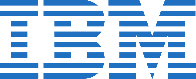 Tato Příloha Podmínek zpracování osobních údajů (dále jen „Příloha Podmínek“) upravuje zpracování osobních údajů pro uvedenou Službu. ZpracováníIBM bude jako zpracovatel zpracovávat (zejména nahlížet) Osobní údaje Subjektů údajů Zákazníka v rámci Služby dle popisu uvedeném ve Smlouvě a dle této Přílohy Podmínek.Délka doby zpracování IBM bude za účelem poskytování Služby jednorázových zásahů technické podpory ve smyslu Smlouvy (dále jen „účel“) zpracovávat Osobní údaje Subjektů údajů Zákazníka v rozsahu, který je blíže specifikován v čl. 2.2.1 této Přílohy Podmínek vždy po dobu nezbytnou pro provedení jednorázového zásahu po dobu platnosti Smlouvy.Aktivity zpracováníAktivity zpracování ve vztahu k Osobním údajům Subjektů údajů Zákazníka zahrnují:Nahlížení.Osobní údaje ZákazníkaKategorie Subjektů údajů ZákazníkaZpracovatel bude zpracovávat Osobní údaje následujících Subjektů údajů Zákazníka:Zaměstnanců Zákazníka;Žadatelů využívající službu poskytovanou Zákazníkem.Zákazník bude IBM informovat o veškerých potřebných změnách výše uvedeného seznamu písemnou formou do datové schránky IBM (číslo datové schránky: e69bcfy). Pokud jsou vyžadovány změny sjednaného zpracování dle seznamu Kategorií Subjektů údajů Zákazníka, Zákazník je povinen poskytnout IBM Doplňující pokyny v souladu s Podmínkami.Typy Osobních údajů a Zvláštní kategorie Osobních údajůTypy Osobních údajůNásledující seznam uvádí, které Typy Osobních údajů Subjektu údajů Zákazníka mohou být zpracovávány pro daný účel:Schopnosti a kompetence fyzické osobyVzdělání a odborné certifikaceInformace o profesi a pracovním poměruZaměstnavatelCharakteristiky fyzické osobyBiometrické údaje (otisky prstů, biometrická fotografie)Adresní údajeNárodnost a občanstvíDůvod zamítnutí žádosti (např. údaje související s trestnými činy a přestupky)Identita fyzické osobyStátní identifikaceIdentifikační číslo (zejména rodné číslo, číslo dokladu, zaměstnanecké číslo)Přihlašovací údaje pro přístup ke konzulárním systémůmData o připojení a síťové konektivitěJméno osobyDatum narozeníTechnologické identifikátory (zejména číslo žádosti, IP adresa)IBM může zpracovávat výše uvedené Osobní údaje všech Subjektů údajů v souladu se Smlouvou a dle GDPR.Zvláštní kategorie osobních údajůNásledující seznam stanovuje, které Zvláštní kategorie Osobních údajů Subjektu údajů Zákazníka mohou být za sjednaným účelem zpracovávány.Biometrické údajeOsobní údaje související s trestnými činy a přestupkyObecné Seznamy uvedené v částech 2.2.1 a 2.2.2 výše poskytují informace o tom, jaké Typy Osobních údajů Zákazníka, a které Zvláštní kategorie Osobních údajů Zákazníka mohou být zpracovávány v této Službě.S ohledem na povahu Služby se IBM zavazuje, že bude zpracovávat Osobní údaje Subjektů údajů Zákazníka dle pokynů Zákazníka a v souladu s GDPR. V případě, jakékoliv změny týkající se Typu Osobních údajů, které IBM zpracovává, Zákazník bude IBM informovat o veškerých potřebných změnách výše uvedených seznamů písemnou formou do datové schránky IBM (e69bcfy). IBM zpracuje veškeré Typy osobních údajů Zákazníka a Zvláštní kategorie Osobních údajů Zákazníka uvedené výše v souladu se Smlouvou. Pokud změny seznamů Typů Osobních údajů Zákazníka nebo Zvláštních kategorií Osobních údajů Zákazníka vyžadují změny sjednaného Zpracování, Zákazník je povinen poskytnout IBM Doplňující pokyny v souladu s Podmínkami.Technická a organizační opatření a Přidělení odpovědnostiTechnická a organizační opatření (TOMs) včetně oblastí odpovědnosti jednotlivých stran vztahující se ke Službě jsou následující a jsou definována s ohledem na skutečnost, že IBM zpracovává Osobní údaje Subjektů údajů Zákazníka vždy na prostředcích Zákazníka:Zákazník potvrzuje svou povinnost implementovat příslušná TOMs v rámci své vlastní oblasti odpovědnosti dle ustanovení výše nebo dle požadavků příslušných Právních předpisů o ochraně údajů.IBM získala ve vztahu ke Službě následující standardní certifikace zabezpečení a osobní datové pečeti a značky:ISO 9001ISO 20000ISO 27001Vymazání a vrácení Osobních údajů Subjektů údajů ZákazníkaIBM v souladu s pokyny Zákazníka vymaže nebo vrátí Zákazníkovi veškeré Osobní údaje Subjektů údajů Zákazníka po ukončení zpracování za sjednaným účelem, a vymaže případné kopie, pokud příslušný právní předpis nepožaduje uložení daných osobních údajů.Dílčí zpracovateléIBM je oprávněna využívat následující Dílčí zpracovatele ke zpracování Osobních údajů Subjektů údajů Zákazníka za sjednaným účelemSpolečnosti IBM se sídlem v Evropském hospodářském prostoru nebo zemích, které jsou Evropskou komisí považovány za země zajišťující přiměřenou ochranuNezávislí Dílčí zpracovatelé se sídlem v Evropském hospodářském prostoru nebo zemích, které jsou Evropskou komisí považovány za země zajišťující přiměřenou ochranuImportér dat IBM (společnosti IBM se sídlem mimo Evropský hospodářský prostor nebo země, u nichž má Evropská komise za to, že zajišťují přiměřenou ochranu)Nezávislý Importér dat (společnosti jiné než IBM se sídlem mimo Evropský hospodářský prostor nebo země, u nichž má Evropská komise za to, že zajišťují přiměřenou ochranu)IBM bude Zákazníka informovat o zamýšlených změnách Dílčích zpracovatelů písemnou formou. Za písemnou formu je považováno doručení do datové schránky Zákazníka (e4xaaxh)Pověřenec pro ochranu osobních údajů ZákazníkaBližší informace o Pověřenci pro ochranu údajů Zákazníka jsou dostupné na adrese: https://www.mzv.cz/jnp/cz/o_ministerstvu/zpracovani_a_ochrana_osobnich_udaju/index.htmlKontaktní osoba pro Ochranu osobních údajů IBMKontaktní osobu pro Ochranu osobních údajů IBM lze kontaktovat na adrese DPA.Help.project@uk.ibm.com.Krátký popisPopis kontrolních opatřeníOdpovědná stranaOpakované použití záložních médiíVymazávejte a odstraňujte všechny OÚ z úložných zařízení zálohy ve správě IBM tak, aby nebylo možné získat přístup k OÚ, ani je znovu vytvořit poté, co bude zařízení vyřazeno, nebo opakovaně použito.ZákazníkŠifrování systémůŠifrujte OÚ uložené na systémech zákazníka spravovaných IBM.ZákazníkOchrana šifrovacích klíčůUkládejte šifrovací klíče používané k ochraně OÚ v systémech zákazníka spravovaných IBM způsobem stanoveným pro zabránění neoprávněnému přístupu.ZákazníkŠifrujte zálohyŠifrujte OÚ na přenosných záložních úložných médiích používaných pro zálohování dat ze systémů zákazníka spravovaných IBM.ZákazníkOchrana zálohSkladujte záložní média obsahující OÚ v uzamčených kontejnerech, pokud se tato média právě nepoužívají.ZákazníkOmezení USB jednotkyZaveďte technická kontrolní opatření, která jsou navržena k tomu, aby pomohla předejít neoprávněnému přenosu OÚ z pracovních stanic zákazníka spravovaných IBM na USB jednotky nebo jiná externí média, nebo ho zjistila a centrálně oznámila.ZákazníkUzamykání obrazovkyKonfigurujte uzamčení obrazovky pro omezení přístupu k pracovním stanicím zákazníka, spravovaným IBM, bez přítomnosti uživatele, které zpracovávají OÚ.ZákazníkZabezpečení datových center zákazníkaUmístěte systémy zákazníka spravované IBM, které ukládají OÚ, v zařízeních s omezením přístupu, která umožňují přístup pouze oprávněnému personálu.ZákazníkPrevence ztráty síťových datImplementujte síťové senzory, které pomáhají zjišťovat a blokovat pokusy o exfiltraci OÚ ze sítí spravovaných IBM.ZákazníkOmezení přístupu k údajůmImplementace kontrol pro zabránění tomu, aby správci získali kopie OÚ zpracovávaných v zákaznických systémech spravovaných IBM. ZákazníkZálohování datDenně zálohujte systémy zákazníka spravované IBM, které obsahují OÚ, do šifrovaného úložiště. Minimálně jeden cíl zálohování nesmí být soustavně adresovatelný prostřednictvím volání operačního systému.ZákazníkTestování zálohPravidelně ověřujte integritu procesu zálohování prováděním testování obnovení dat.ZákazníkUkládání záloh na odděleném umístěníZáložní média PI skladujte na vzdáleném umístění, odděleně od produktivních systémů.ZákazníkZotavení z havárieZaveďte opatření (funkce) pro zotavení z havárie, jejichž úkolem bude obnovit fungování systému OÚ ve sjednané časové lhůtě, která musí vycházet z vyhodnocení dopadu. Server a systémy obnovy by měly mít zavedená bezpečnostní opatření minimálně tak přísná, jako jsou ta, která platí pro primární server. Doporučujeme provádět a dokumentovat kontrolu plánování DR.ZákazníkReakce na incidentyUdržujte možnosti vyšetřování incidentu a reakce na něj prostřednictvím informačních technologií dostatečné pro splnění platných právních předpisů, včetně vztahu k oznamování narušení bezpečnosti údajů.ZákazníkPřehled systémůVeďte přesné přehledy systémů zákazníka připojených do sítě spravovaných IBM a označte systémy, které zpracovávají OÚ.ZákazníkPřehled softwaruVeďte přesné přehledy softwaru na systémech zákazníka spravovaných IBM, včetně verzí a výchozích operačních systémů, u systémů, které zpracovávají OÚ.ZákazníkŠifrujte aplikaceKonfigurujte aplikace umístěné v systémech zákazníka spravovaných IBM tak, aby šifrovaly OÚ při přenosu přes jakoukoliv síť.ZákazníkOchrana před neoprávněným vniknutím do sítěZaveďte senzory systémů ochrany před neoprávněným vniknutím na sítích, které obsahují systémy zákazníka spravované IBM, které zpracovávají OÚ.ZákazníkSegmentace sítěSegmentujte sítě zákazníka, jako jsou systémy zákazníka spravované IBM, které zpracovávají osobní údaje, aby byly v samostatných logických sítích nebo sítích VLAN s kontrolami firewallu, které umožní obousměrný provoz pouze se schválenými zdroji.ZákazníkHost firewallyAplikujte Host firewally nebo nástroj filtrování portů na systémech zákazníka spravovaných IBM, které zpracovávají OÚ, s výchozím pravidlem odmítnutí, které ruší veškerý provoz, kromě těch služeb a portů, které jsou výslovně povoleny.ZákazníkIntegrita síťových zařízeníZnovu ověřujte pravidla brány firewall minimálně jednou ročně u zařízení, která chrání systémy zákazníka spravované IBM, které zpracovávají OÚ. Veškeré změny těchto konfigurací dokumentujte a schvalujte dle standardního procesu řízení změn.ZákazníkČasové lhůty pro opravyPoužijte opravy zabezpečení na zákaznické systémy spravované IBM, které zpracovávají OÚ během pravidelně plánovaného změnového okna. Změnové okno musí být zajištěno dle následujícího rozvrhu: Systémy s přístupem k Internetu: minimálně jednou za 14 dní Systémy bez přístupu k Internetu: minimálně jednou za 30 dníZákazníkPodpora softwaruZajistěte, aby veškeré používané verze softwaru (operační systémy, aplikace, prohlížeče, e-mailoví klienti, middleware atd.) na systémech zákazníka spravovaných IBM, které zpracovávají OÚ, byly aktuálně podporovány příslušnými dodavateli.ZákazníkTestování softwaruTestujte nový software (včetně oprav, servisních balíčků a dalších aktualizací) v neproduktivním prostředí před jejich přesunutím do produktivních prostředí systémů zákazníka spravovaných IBM, které zpracovávají OÚ.ZákazníkProvádějte opravy aplikací spravovaných IBMAplikujte opravy na middleware spravovaný IBM a na aplikace v systémech zákazníka spravovaných IBM, které zpracovávají OÚ.ZákazníkProvádějte opravy aplikací spravovaných zákazníkemAplikujte opravy na middleware spravovaný zákazníkem a na aplikace v systémech zákazníka spravovaných IBM, které zpracovávají OÚ.ZákazníkOpravy síťových zařízeníAplikujte opravy zabezpečení síťových zařízení zákazníka spravovaných IBM, která hostují nebo chrání systémy zákazníka, které zpracovávají OÚ.ZákazníkOpravy zařízení pro ukládáníAplikujte upgrady firmwaru úložných zřízení zákazníka spravovaných IBM, která zpracovávají OÚ.ZákazníkMonitorování privilegovaného přístupuMonitorujte systémy zákazníka spravované IBM, které zpracovávají OÚ, z hlediska vytváření neoprávněných správcovských ID uživatele nebo neoprávněného udílení oprávnění stávajícím ID uživatele.ZákazníkMonitorování integrity souboruZaveďte monitorování integrity souborů ke zjištění neoprávněných změn systémových a konfiguračních souborů na systémech zákazníka spravovaných IBM, které zpracovávají OÚ.ZákazníkPožadavky na protokolováníProtokoly systému a událostí ze systémů zákazníka spravovaných IBM, které zpracovávají OÚ, je třeba zkopírovat do systému mimo kontrolu správce systému nebo obsluhy, jejichž činnosti jsou do protokolu zahrnuty. ZákazníkPožadavky na monitorováníJe třeba používat nástroje monitorování protokolů k analýze protokolů ze systémů zákazníka spravovaných IBM, které zpracovávají OÚ, z hlediska podezřelého chování a zasílání výstrah. ZákazníkUchovávání protokolů Protokoly ze systémů zákazníka spravovaných IBM, které zpracovávají OÚ, je třeba uchovávat po dobu vyžadovanou platnými právními předpisy.ZákazníkSpráva konfigurace systémuNasaďte nástroje řízení konfigurace systému, které v pravidelných plánovaných intervalech automaticky vynutí a znovu nasadí nastavení konfigurace systémů zákazníka spravovaných IBM, které zpracovávají OÚ.ZákazníkSkenování ohrožení zabezpečeníProvádějte měsíční skenování ohrožení zabezpečení systémů zákazníka spravovaných IBM, které zpracovávají OÚ. Skenery je třeba pravidelně aktualizovat, aby zjistily nejnovější ohrožení zabezpečení.ZákazníkTestujte připravenost organizaceNejdůležitější testy podle tabulky "červeného týmu" provádějte minimálně jednou ročně s cílem testovat připravenost zákazníka k identifikaci a zmírnění kyber útoků.ZákazníkTestování penetraceMinimálně jednou ročně provádějte externí a interní testy penetrace na systémech zákazníka spravovaných IBM, které zpracovávají OÚ. Dovolujeme si upozornit, že tento požadavek není splněn použitím automatických testů zabezpečení, a je třeba provádět testy penetrace.ZákazníkŠkolení pro povědomí o zabezpečeníZaveďte povinné roční programy povědomí o zabezpečení pro zaměstnance a dodavatele zákazníka, kteří pracují se systémy zákazníka spravovanými IBM, které zpracovávají OÚ.ZákazníkOpakované ověření ID uživatelů zákazníkaJednou ročně opakovaně ověřujte obchodní potřebu ID uživatelů zákazníka a související oprávnění s přístupem k OÚ v systémech zákazníka spravovaných IBM.ZákazníkAutomatické odhlášení OSAutomaticky odhlašujte uživatele ze systémů zákazníka spravovaných IBM, které zpracovávají OÚ, po uplynutí stanovené doby nečinnosti.ZákazníkOmezení přístupu Omezte přístup k OÚ v systémech souborů, sdílených místech sítě, aplikacích a databázích s využitím seznamů kontroly přístupu v systémech zákazníka spravovaných IBM pouze na osoby s platnou potřebou.ZákazníkOsobní odpovědnostZaveďte odpovídající kontrolní opatření pro zajištění osobní odpovědnosti u systémů zákazníka spravovaných IBM, které zpracovávají OÚ.ZákazníkVícefaktorové ověření správyPokud je to technicky možné, vyžadujte vícefaktorové ověření pro přístup všech správců systému k systémům zákazníka spravovaným IBM, které zpracovávají OÚ.ZákazníkUzamčení účtu OSZaveďte kontroly pro zablokování útoků spojených s hádáním hesla hrubou silou u systémů zákazníka spravovaných IBM, které zpracovávají OÚ. Například účty uzamkněte po stanoveném počtu nezdařených pokusů o přihlášení.ZákazníkDélka hesla OSV případě, že vícefaktorové ověření není podporováno, je-li to technicky možné, vyžadujte dlouhá hesla (více než 14 znaků) u ID uživatelů s přístupem k systémům zákazníka spravovaným IBM, které zpracovávají OÚ.ZákazníkŠifrování síťového přístupuŠifrujte veškeré síťové přístupy k systémům zákazníka spravovaným IBM, které zpracovávají OÚ. (Např. nelze používat žádné čistě textové protokoly, jako jsou HTTP, FTP nebo Telnet. Protokoly, jako jsou RDP a VNC, je třeba konfigurovat pro používání šifrování.).ZákazníkŠifrování souboru IDŠifrujte nebo hašujte veškeré ověřovací soubory a zajistěte, aby byly tyto soubory přístupné pouze pro kmenové nebo správcovské účty pro systémy zákazníka spravované IBM, které zpracovávají OÚ.ZákazníkUkončení ID zákazníkaOdvolejte přístup pro ID uživatele Zákazníka s přístupem k OÚ na systémech zákazníka spravovaných IBM v co nejkratším možném čase po skončení platnosti požadavku na obchodní potřebu. ZákazníkOpakované ověření ID uživatelů IBMJednou ročně opakovaně ověřujte obchodní potřebu ID uživatelů IBM a související oprávnění s přístupem k OÚ na systémech zákazníka spravovaných IBM.IBMAutomatické uzamčení aplikaceZaveďte kontroly pro zablokování útoků spojených s hádáním hesla hrubou silou u aplikací, které běží na systémech zákazníka spravovaných IBM, které zpracovávají OÚ. Například účty uzamkněte po stanoveném počtu nezdařených pokusů o přihlášení.ZákazníkDélka hesla k aplikaciV případě, že vícefaktorové ověření není podporováno, je-li to technicky možné, vyžadujte dlouhá hesla (více než 14 znaků) u ID uživatelů s přístupem k aplikacím, které běží na systémech zákazníka spravovaných IBM, které zpracovávají OÚ.ZákazníkJméno Dílčího zpracovateleAdresa Dílčího zpracovateleSpolečnosti skupiny IBM, které na základě závazných vnitropodnikových pravidel (BCR) garantují dostatečnou úroveň ochrany osobních údajů pro celou skupinu. (Povolení UOOU ze dne 3. listopadu 2017, č.j. UOOU-106-74/17-2)Konkrétní identifikace jednotlivých IBM společnosti je možno nalézt po zvolení příslušné země ze seznamu v tomto odkazu:https://www.ibm.com/planetwide/Jméno Dílčího zpracovateleZemě, kde Dílčí zpracovatel sídlíJméno Importéra dat IBMAdresa Importéra dat IBMJméno Nezávislého importéra datZemě, kde sídlí Nezávislý dovozce údajů